ir die 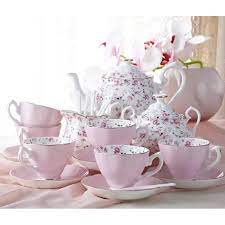 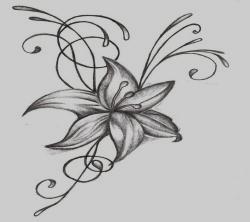 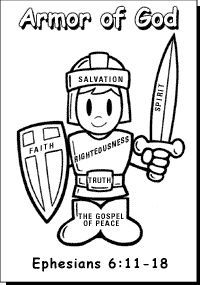 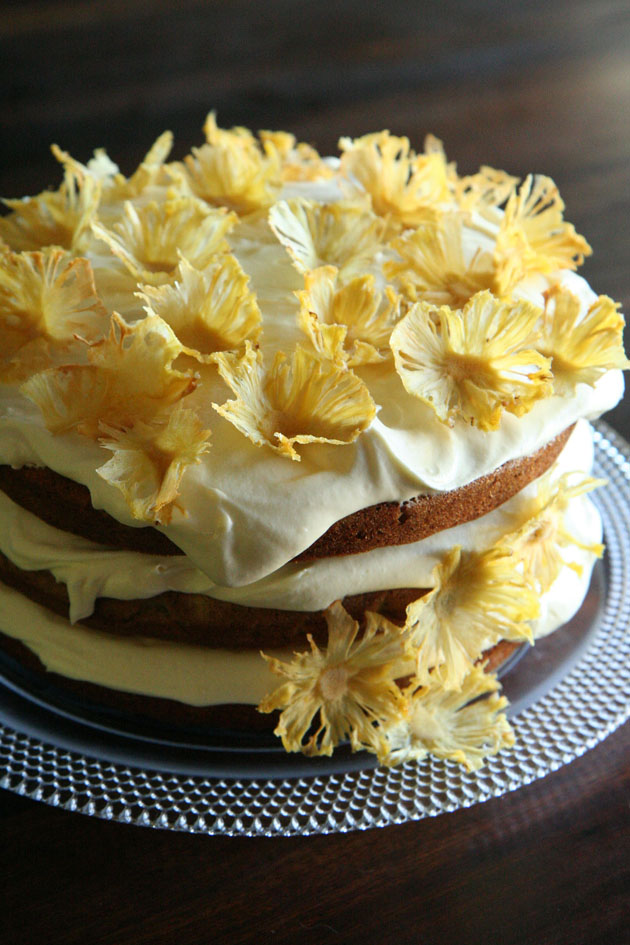 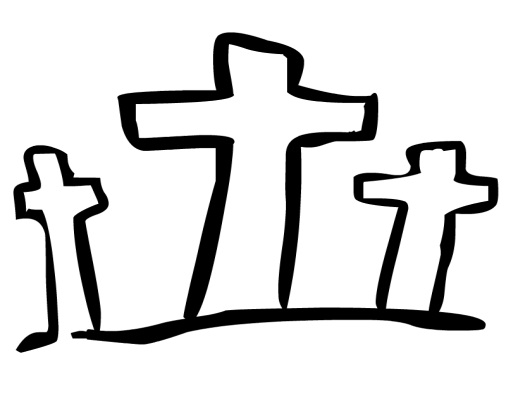   x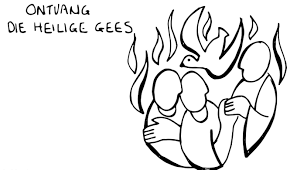 07-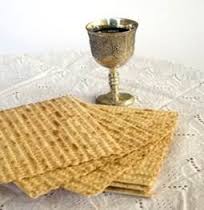 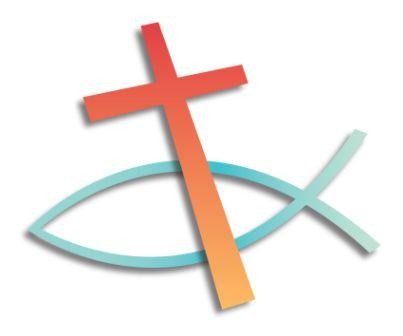 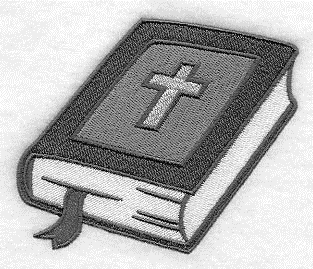 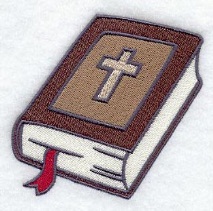 R elke probleem